2022-2-10RenewableHeatNow – strategy meeting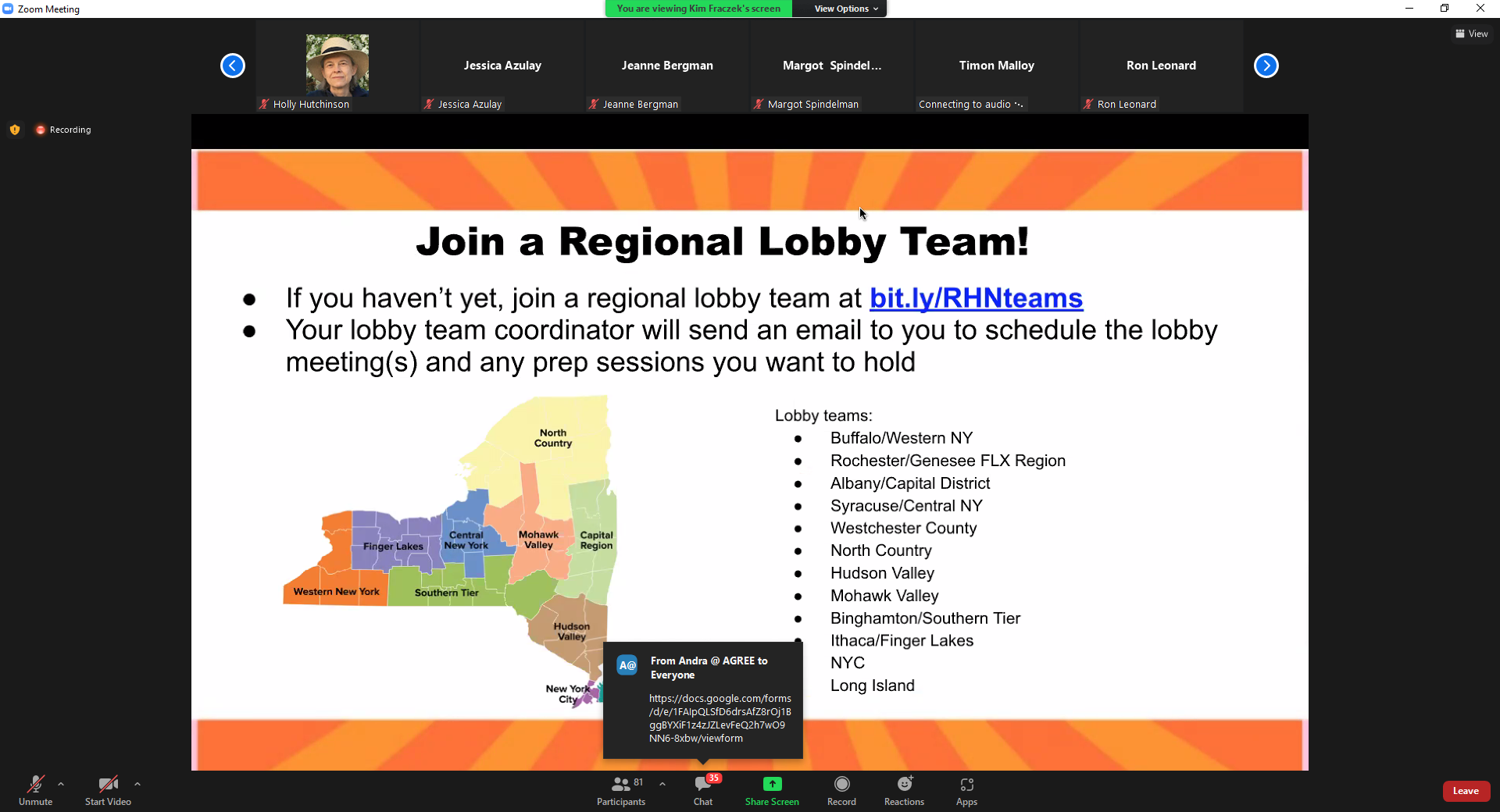 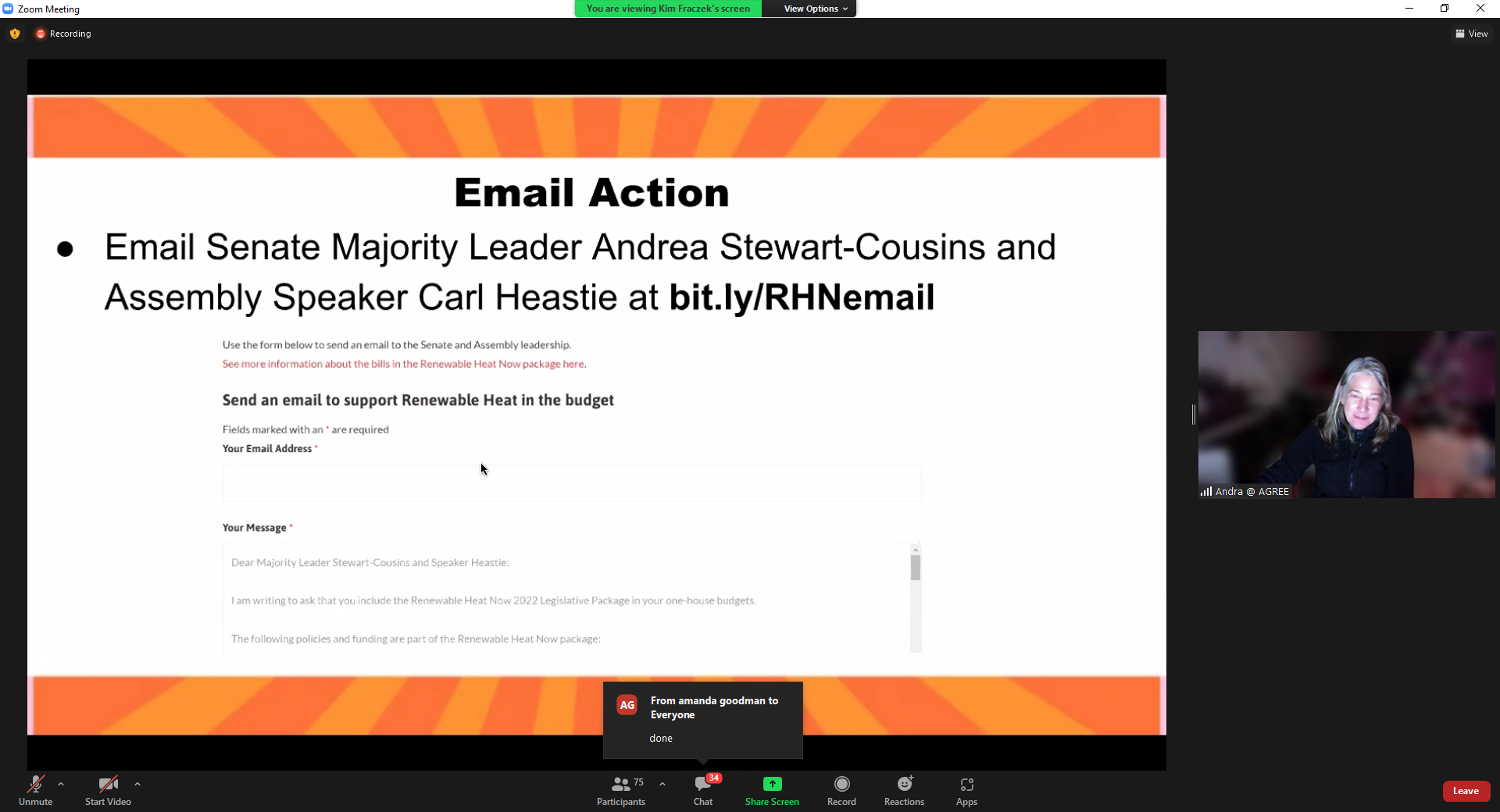 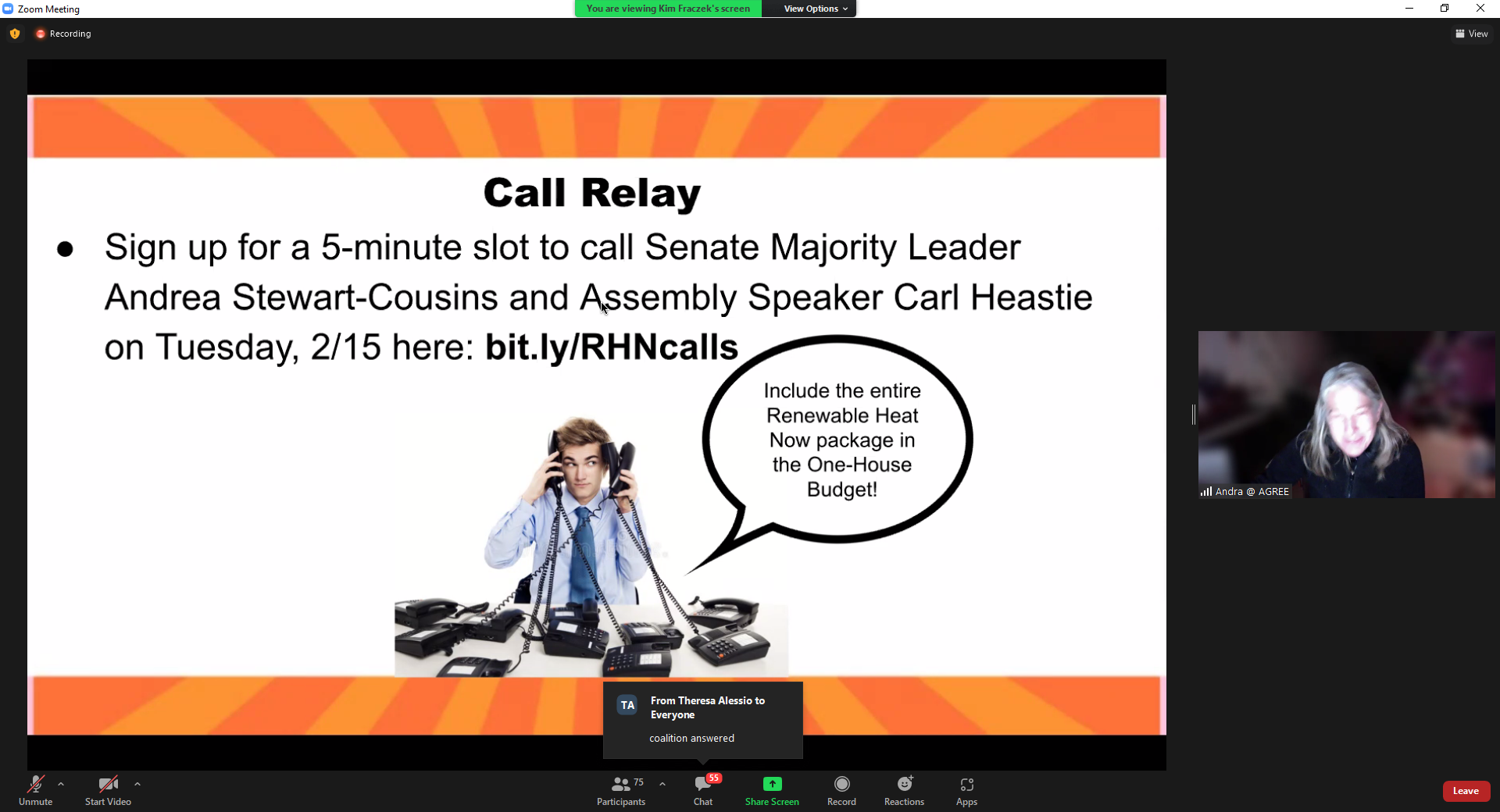 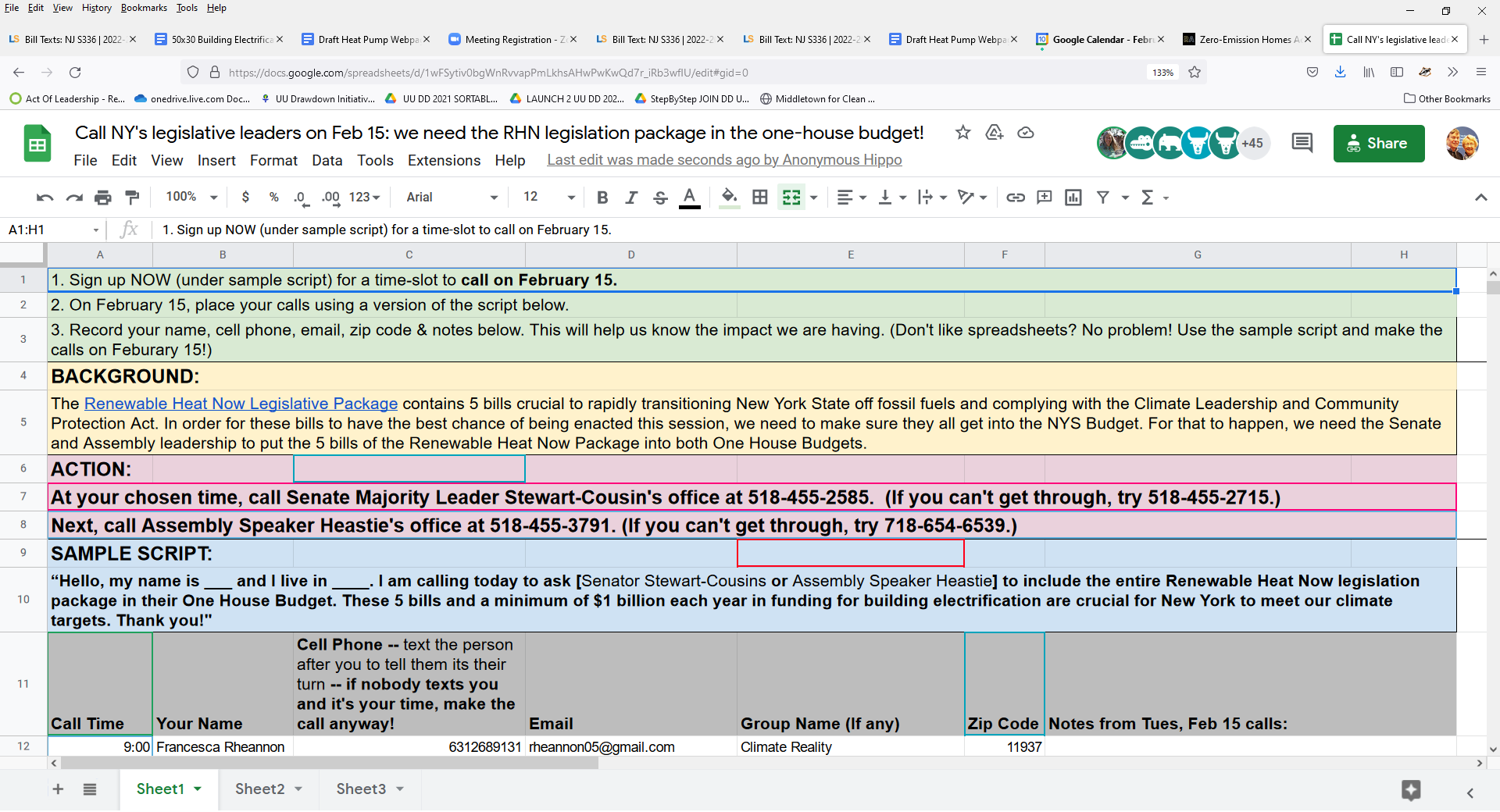 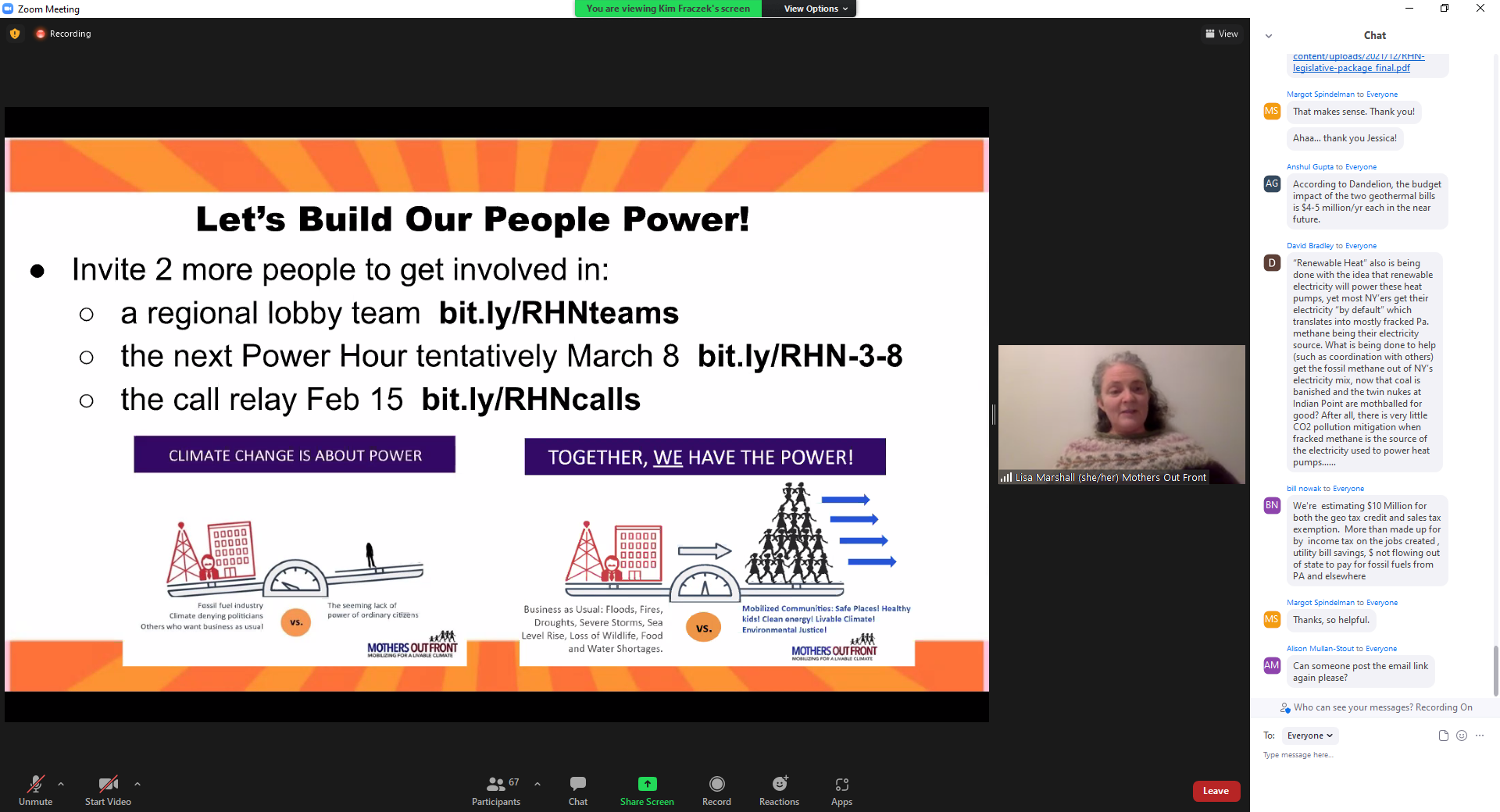 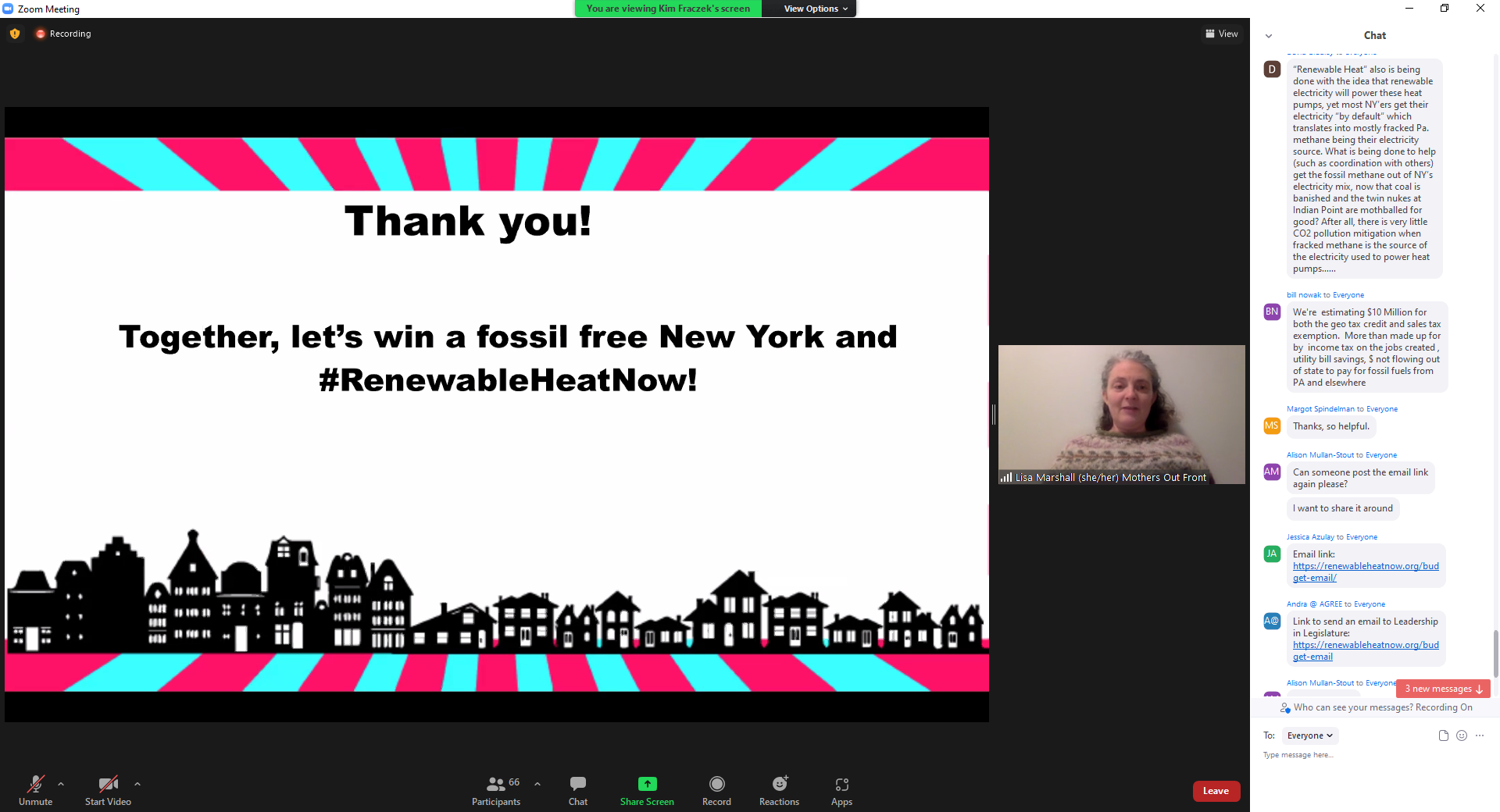 